День матери в ДОУ. Средняя группаАвтор: Зависнова Александра Александровна.
Должность: воспитатель
Описание: сценарий непринужденного игрового развлечения, приуроченного ко Дню Матери в средней группе детского сада поможет раскрепостить детей, сплотить детско-родительский коллектив. 

Цель:
• Воспитание коммуникативных, социально-нравственных качеств у детей.
• Установление дружеских отношений между родителями и детьми группы, развитие творческого сотрудничества.
• Создание доброжелательной атмосферы эмоционального общения посредством включения детей и родителей в совместную деятельность.
• Формирование у детей артистических навыков через использование речевых средств выразительности.
• Создать праздничное настроение у детей и мам.
Предварительная работа:
• Беседа с детьми об истории происхождения праздника.
• Подбор литературного материала.• Оформление выставки детского рисунка в приемной: «Моя мама лучше всех!».• Создание презентации «День матери».
• Разучивание песен и  стихотворений о маме.
• Встреча с родителями с целью сотрудничества на развлечении.Ход мероприятияДети под музыку входят в зал и становятся полукругом.На экране презентация «День матери!»( под спокойную музыку ведущие читают слова):
Ведущая: Здравствуйте, дорогие наши мамы! Сегодня мы собрались здесь по очень важному случаю — празднованию Дня Матери. Этот праздник появился недавно, но уже прочно вошел в нашу жизнь потому, что мама — самый необходимый и любимый человек в нашей жизни, и порадовать ее нам хочется всегда.
Ведущая:«Мама» – первое слово, главное слово в нашей судьбе…
Мама жизнь подарила, мир подарила мне и тебе!..
Спасибо вам, наши мамы!Дети читают стих, сопровождая движениями:Мама - это небо!Мама - это свет.Мама – это счастье.Мамы лучше нет.Мама – это сказка.Мама – это смех.Мама – это ласка.Мамы любят всех.Мама улыбнется,Мама погрустит,Мама пожалеет,Мама и простит.Мама – золотая,Мама – самая родная,Мама – это доброта,Мама выручит всегда.Мама, нет тебя дороже,Мама все на свете может.Мам сегодня поздравляем,Мамам счастья мы желаем.Все вместе. Мама, я тебя люблю,И медаль тебе дарю!Дети мамам дарят медали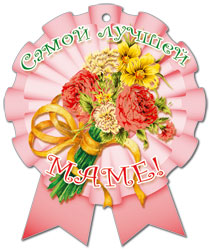 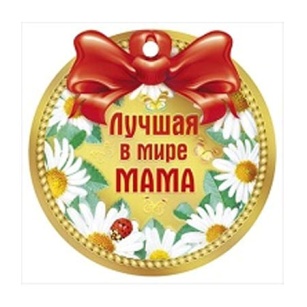 1 ребенок:Мамы милые, родные,
Вы любимые у нас.
Собрались сегодня вместе, 
Чтоб сейчас поздравить вас. 
2 ребенок:Попросить у вас прощенья
За обидные слова. 
И сказать: «Родная мама, 
Очень я люблю тебя! 
3 ребенок:Пожелать хочу здоровья, 
Много счастья пожелать. 
Оставаться милой, доброй
И от моды не отстать.
4 ребенок:Мама нас ласкает, 
Солнце согревает, 
Солнышко, как мама, 
Лишь одно бывает
Сейчас для вас исполняют песню ваши дети «Милая добрая мама»Ведущая : Мамочка у каждого ребенка самая добрая, самая любимая, самая красивая. Много у мамы праздничных нарядов, украшений. Отгадайте, ребята, загадки, о том, что любит ваша мама? 

В ушках маминых сверкают, 
Цветом радуги играют.
Серебрятся капли-крошки 
Украшения… (сережки) 

Чтобы быть красивой маме, 
Нужно тушь взять и румяна. 
И накрасить губы надо 
Перламутровой… (помадой) 

В банки, в тюбики разлит, 
Как сметана он на вид. 
Мамам нравится он всем. 
Это ароматный… (крем) 

Всех лохматых расчесать, 
Кудри в косы заплетать, 
Делать модную прическу 
Помогает нам… (расческа)

Эти шарики на нити вы примерить не хотите ль? 
На любые ваши вкусы в маминой шкатулке… (бусы) .
Ведущий :
А сейчас я приглашаю 4 мамы с ребенком. Конкурс называется «Собери бусы для мамы»
Бусы собирают дети, а мамы помогают и завязывают. (Бусы мамочкам надеть и полюбоваться, сфотографироваться и обязательно похвалить)Ведущий: 
О маме сложено много пословиц и поговорок. Я буду начинать пословицы, а мамы должны будут их закончить. 
1. При солнышке тепло, при матери (Добро) . 
2. Материнская забота в огне не горит, в воде (Не тонет) . 
3. Материнская ласка конца (не знает) . 
4. Птица рада весне, а ребенок (матери) 
Ведущий: 
Ребята, у меня в руках сердце. Сердце – это символ любви. Сейчас мы с вами поиграем в игру. Под музыку мы будем передавать сердце по кругу. Кому по окончании музыки достанется сердце, тот и скажет ласковое слово своей маме. 
Проводится игра «Ласковое слово» 

Ведущий :А теперь давай-те проверим мамочек на ловкость. Предлагаем поиграть в игру «Не урони шарик».Делимся на две команды: команда детей и команда родителей. По сигналу нужно зажать воздушный шарик между коленями и преодолеть нужное расстояние, затем шарик передать следующему игроку.
Молодцы, справились с заданием, а теперь немного отдохните, а ребята вам прочитают стихи.6 ребенок:На щеках у мамочки — две волшебных ямочки.
А когда она смеется — смех такой волшебный льется
7 ребенок:Мама — солнышко мое, я — подсолнушек ее.
Хорошо счастливым быть, мамочку свою любить.
8 ребенок:Ты живи на свете, мама, много-много лет.
Никого тебя роднее в целом мире нет.Дети поют песню «Милая добрая мама»Ведущий: Для следующего конкурса приглашаются 5 мам, которые любят модные прически. Игра называется «Веселые прически».Проводится игра «Веселые прически»Ведущий: 
А теперь проверим, читают ли ваши мамы вам сказки на ночь. Если да, то они с легкость ответят на мои вопросы. А вы можете помогать своим мамам.Конкурс «Сказочный»Из каких же они сказок?Ждали маму с молоком,А пустили волка в дом.Кто же были этиМаленькие дети? (семеро козлят)Уплетая калачи, ехал парень на печи.Прокатился по деревне и женился на царевне. (Емеля «По щучьему веленью»)Эта скатерть знаменитаТем, что кормит всех до сыта.Что сама собой онаВкусных кушаний полна.  (Скатерть-самобранка)Сладкий яблок ароматЗаманил ту птицу в сад.Перья светятся огнем.И светло вокруг, как днем. (Жар-птица)5.   Как у Бабы у ЯгиНет совсем одной ноги.Зато есть замечательныйАппарат летательный (ступа)Убежали от грязнулиЧашки, ложки и кастрюли.Ищет их она, зовет, и в дороге слезы льет (Федора).В гости к бабушке пошла, пироги ей понесла.Серый волк за ней следил,Обманул и проглотил. (Красная шапочка).У Золушки и ножкиСвалилась случайно.Была не простою она, а хрустальной (туфелька)Всех важней она в загадке, хоть и в погребе жила.Репку вытащить из грядкиДеду с бабкой помогла. (мышка)Молодцы сразу видно что наши мамы читают своим детям сказки.Ребенок:А какой подарок маме мы подарим в этот день?
Есть для этого немало фантастических идей!
Ведь сюрприз готовить маме – это очень интересно.
И цветочек на открытке будет выглядеть чудесно!Вручение подарков мамам.Танец «Полька»Дети дарят мамам сердца.(сначала девочки, потом мальчики).Ведущая: Наш вечер подошел к концу. Мы благодарим всех за доставленное удовольствие и праздничное настроение. Спасибо за ваше доброе сердце, за желание побыть рядом с детьми, подарить им душевное тепло. Нам очень приятно было видеть добрые и нежные улыбки мамочек, счастливые глаза детей.

